Воспитывающая деятельность МБОУ СОШ № 153 в 2018-2019 учебном году реализовывалась через различные формы и виды по следующим направлениям:Все направления воспитательной работы позволяют осуществлять личностно-ориентированный подход в воспитании при одновременной массовости воспитательных мероприятий и стимулировать творческие способности учащихся во всех аспектах воспитательной работыМероприятия, проводимые в течение 2018 – 2019 учебного года по каждому направлению в соответствии с планом ВР школы, позволили привлечь к различным видам деятельности большое количество детей, что способствует развитию творческих способностей практически каждого школьника.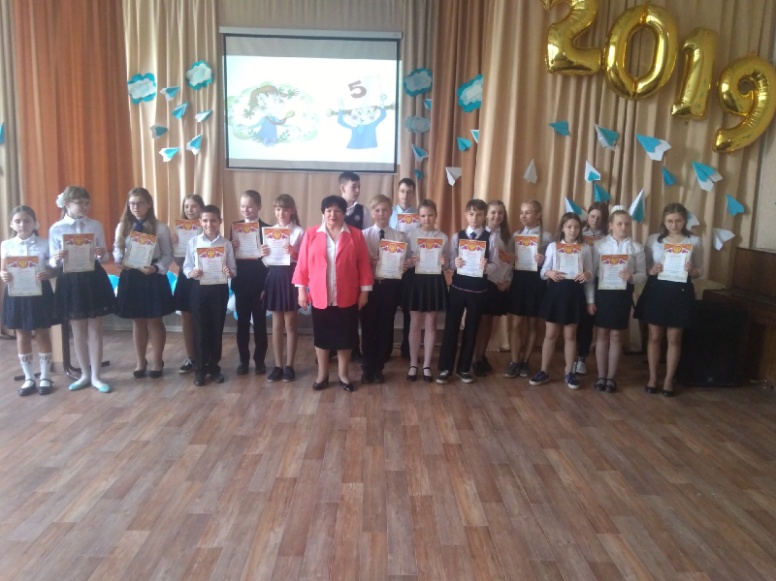 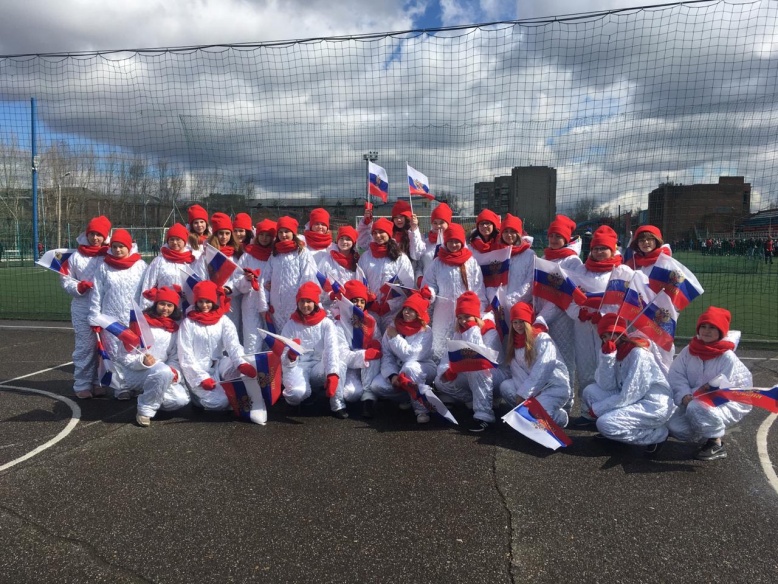 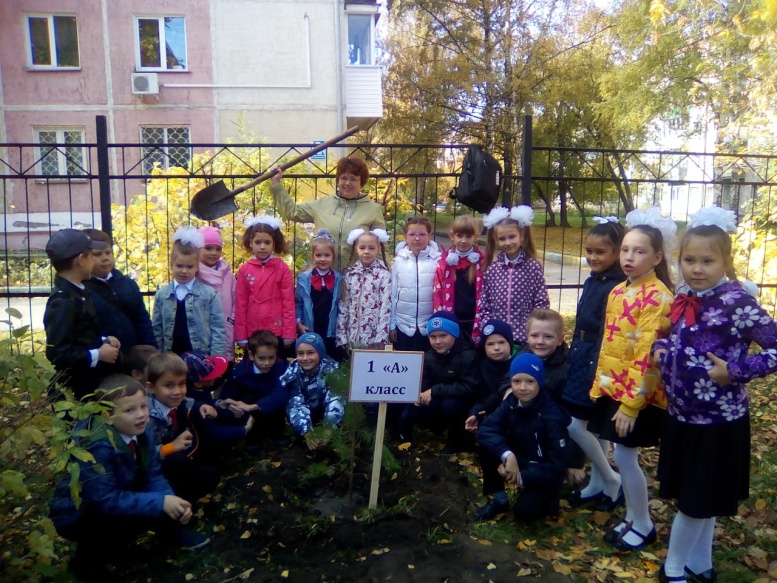 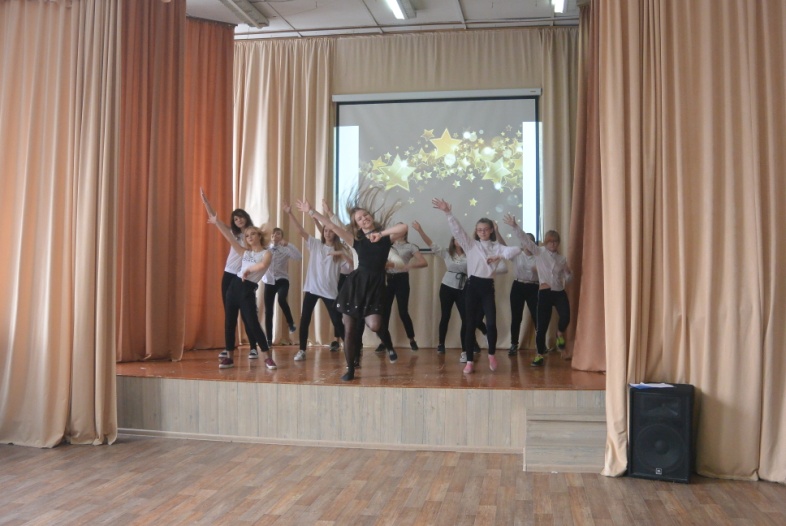 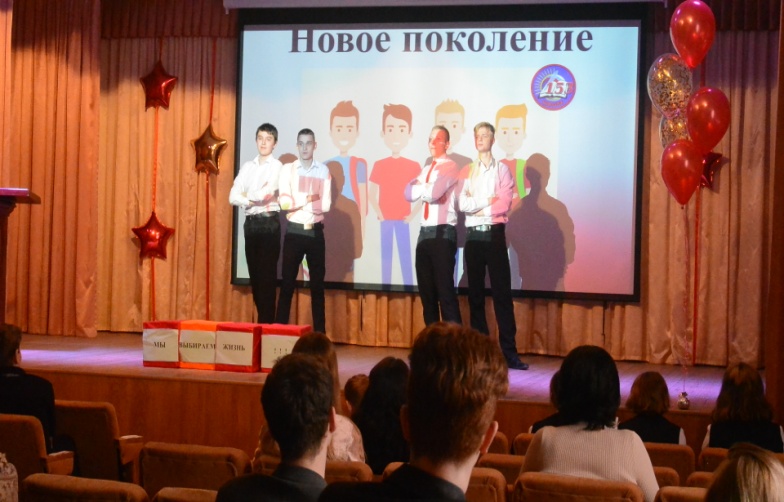 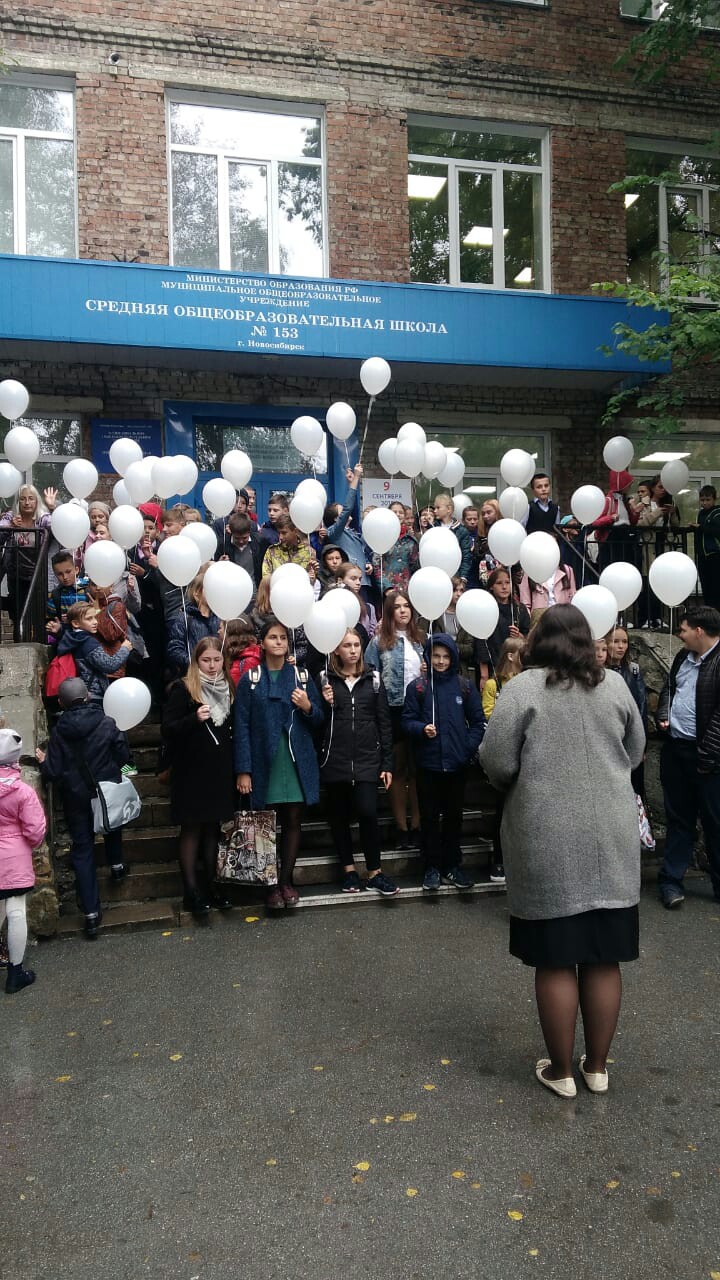 Направление воспитательной работыНазвание мероприятияОбщекультурное направление.(Гражданско-патриотическое воспитание, семейное воспитание)Праздник «День Знаний»Урок «Моя Россия»Акция «Помним Беслан»Месячники по безопасности дорожного движенияУроки добротыУроки БезопасностиПринятие в ДУОС «Новая Эра»Декада правого воспитания Организация экскурсий по школьному музею и музею истории Дзержинского районаИнформационный час «День народного единства»Патриотические уроки, посвященные Дням воинской славы РоссииПроект «Моя Россия» Информационный час «Конституция-гарант свободы человека и гражданина»Конкурс рисунков «Мы против  коррупции!»Конкурс рисунков «Память жива»Урок – конференция «Нюрнбергский процесс - Урок памяти»Классный час «Дети блокадного Ленинграда»Квест, посвященный  Дню защитников Отечества. Участие в районных патриотических конкурсахЕдиный классный час, изготовление плакатов «Мы вместе» День парламентаризма (приглашение депутатов, почетных граждан, членов  избирательных комиссий)Игра-путешествие «Космос - дорога без конца»Спектакль, посвященный Дню Победы.Участие в акции «Бессмертный полк»Акция «Подарок воину» Операция «Забота»Акция« Молодежь - за мир, против терроризма!»Общекультурное направление (Экологическое воспитание)Конкурс поделок из искусственного и природного материалаАкция «Чистый город» (сбор макулатуры)Акция «Чистый город» (сезонные субботники)Акция «Сбережем Землю своими руками» в рамках Всероссийского фестиваля энергосбережения Конкурс  «Самый «зеленый» класс»Акция «Кормушка»Конкурс фотографий «Зима в  родном крае»Духовно-нравственное направление.(нравственно-эстетическое воспитание)Праздничный концерт ко дню учителяБуккроссинг (выставка книг, библиотечные уроки, посещение библиотек района)День матери. Праздничный концерт. Выставка фотографий «Моя мама лучшая на свете»Конкурс рисунков «В единстве народа - сила страны» Фотоконкурс «Мой толерантный мир»Новогодняя сказкаДискотека «Новогоднее шоу» Конкурс новогодних открытокКлассные часы  «Миром правит любовь»Конкурс рисунков «Как прекрасна наша Вселенная»Фестиваль - конкурс театральных коллективов «Времен связующая нить»Праздничный концерт, посвященный 8 мартаМасленицаФестиваль дружбы «Возьмемся за руки, друзья»Праздник «Последний звонок»Спортивно-оздоровительное направление.(Здоровьесберегающее воспитание)День здоровьяСпортивные соревнования «Веселые старты» (младшая возрастная группа 8-10 лет) Конкурс «А, ну-ка, девочки!»Акция «Дети против наркотиков!»Родительские собрания на предмет прохождения добровольного тестированияПервенство школы по футболуТурнир по пионерболуАкция «Красная лента»Зарядка для ВСЕХФестиваль ГТОПрезидентские состязанияСоциальное направление.(Трудовое воспитание, самоуправление в школе и в классе)Классные часы «Планирование работы класса на 2018-19 учебный год» Выборы органов самоуправления в классах Заседания комитетов, выборы актива школьного самоуправления  Выпуск газеты «Почитай-ка» Заседание комитетов Учеба  актива Общешкольные сборы (по полугодиям) Заседания актива по подготовке и проведению мероприятий, участию в волонтерском движенииУченическая конференция органов школьного самоуправления «Итоги года»Общеинтеллектуальное направление.(Проектная деятельность) Участие в городском проекте «Академические субботы»«Моё первое исследование»Конкурс эссе “Мой родной язык”Конкурс сочинений «Мой любимый литературный герой»Игра-викторина «Путешествие по страницам любимых книг»Научно-практическая конференцияДни науки в школе